Noteguide for Fields in Non Linear Arrays - Videos 16G2        Name					I think you will be OK if you pick only one of these.  They are a lot like the vector force ones.  If you do both that would be better - but I will leave that up to you.Find the electric field at point p. Charge A is  -3.20 µC, B is +4.40 µC, and each grid line is a meter. (2640 N/C right and up at 28.1o with the x axis)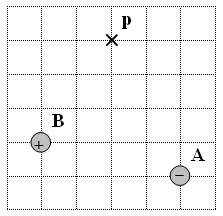 Find the gravitational field at point p. Mass A is 1.60x1012 kg, B is 3.9x1012 kg, and each grid line is a meter. (21.5 N/kg right and down at 18.6o with the x axis)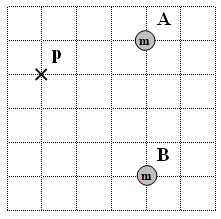 